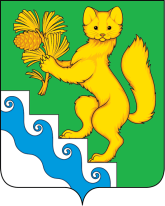 БОГУЧАНСКИЙ РАЙОННЫЙ СОВЕТ ДЕПУТАТОВ                                                  РЕШЕНИЕ (ПРОЕКТ)			                    .2022                            с. Богучаны                                 №  О внесении изменений и дополнений в Положение о порядке назначения и проведения опроса граждан в Богучанском районе, утвержденное Решением Богучанского районного Совета депутатов от 25.05.2006 № 11-159В соответствии с Федеральным законом от 06.10.2003 №131-ФЗ «Об общих принципах организации местного самоуправления в Российской Федерации», Законом Красноярского края от 10.12.2020 №10-4541 «Об отдельных вопросах назначения и проведения опроса граждан в муниципальных образованиях Красноярского края», рассмотрев заключение по результатам юридической экспертизы Управления территориальной политики Губернатора Красноярского края, руководствуясь Уставом Богучанского  района, Богучанский районный Совет депутатов РЕШИЛ:1. Внести изменения и дополнения в Положение о порядке назначения и проведения опроса граждан в Богучанском районе, утвержденное Решением Богучанского районного Совета депутатов от 25.05.2006 № 11-159 (далее – Положение):1.1. В статье 1 Положения- пункт 3 изложить в новой редакции:«3. В опросе имеют право участвовать жители Богучанского района, обладающие избирательным правом. В опросе граждан по вопросу выявления мнения граждан о поддержке инициативного проекта вправе участвовать жители Богучанского района или его части, в которых предлагается реализовать инициативный проект, достигшие шестнадцатилетнего возраста.».- пункт 7 изложить в новой редакции: «7. Подготовка, проведение и определение результатов опроса должны основываться на принципах открытости, гласности и объективности.».1.2. Статью 2 Положения изложить в новой редакции:«Статья 2. Вопросы, предлагаемые при проведении опроса гражданОпрос жителей Богучанского района может проводиться по вопросам и в целях, указанных в пункте 1 статьи 5 настоящего Положения. Путем проведения опроса может быть выявлено мнение населения по одному или нескольким вопросам.Вопрос, предлагаемый при проведении опроса:- не должен ограничивать или отменять общепризнанные права и свободы человека и гражданина, конституционные гарантии реализации таких прав и свобод, противоречить федеральному законодательству, законодательству края и муниципальным нормативным правовым актам;- должен быть сформулирован таким образом, чтобы исключалась возможность его множественного толкования, то есть на него можно было бы дать только однозначный ответ.1.3. Второй  абзац  статьи 4 изложить в новой редакции:«за счёт средств местного бюджета – при проведении опроса по инициативе органов местного самоуправления или жителей Богучанского района;». 1.4. Пункт 2 статьи 5 Положения дополнить словом «депутатов».1.5. В статье 6 Положения- пункт 1 изложить в новой редакции:«1. Решение о назначении опроса принимается Богучанским районным Советом депутатов не позднее 30 дней со дня поступления предложения от инициатора опроса, за исключением случая поступления предложения от инициатора опроса в межсессионный период, которое рассматривается на ближайшем заседании. Если инициатором проведения запроса является Богучанский районный Совет депутатов, то инициатива оформляется его решением о назначении опроса.».         - пункт 2 изложить в новой редакции:«2. Решение о назначении опроса считается принятым, если за него проголосовало более половины от установленной численности депутатов Богучанского районного Совета депутатов.».- пункт 4 изложить в новой редакции:«4. Решение о назначении опроса подлежит обязательному публикованию в газете «Ангарская правда». Также оповещение населения производится путём размещения информации о проведении опроса в общедоступных местах - на досках объявлений в том числе в организациях района: здании администрации, районной больницы, почты, Сбербанка и т.д. Объявление должно содержать критерии, указанные в абзаце 4 статьи 8 настоящего Положения». 1.6. В пункте 4 статьи 8 после слова «комиссии» дополнить словом «осуществляется».1.7. В статье 10 Положения- пункт 3 изложить в новой редакции:«3. Богучанский районный Совет депутатов уведомляет о результатах опроса инициатора проведения опроса и направляет ему копию протокола Комиссии.». - пункт 4 изложить в новой редакции:«4. Жители Богучанского района должны быть проинформированы о результатах проведения опроса не позднее 10 дней со дня определения комиссией результатов опроса. Информация о результатах опроса размещается также в общедоступных местах - на досках объявлений в том числе в организациях района: здании администрации, районной больницы, почты, Сбербанка и т.д.».1.8. Второй абзац пункта 2 статьи 11 Положения изложить в новой редакции:«По итогам рассмотрения результатов опроса, органом (должностным лицом) местного самоуправления в срок не позднее восьми дней принимается решение, которое в десятидневный срок со дня его принятия доводится до сведения жителей Богучанского района путем опубликования в Официальном вестнике Богучанского района, в газете «Ангарская правда», а также на официальном сайте муниципального образования Богучанский район https://boguchansky-raion.ru». 2. Контроль за исполнением настоящего решения возложить на постоянную комиссию по  законности, защите прав граждан, правопорядку, депутатской деятельности, регламенту и депутатской этике (Н.В. Пантелеева). 3. Настоящее решение вступает в силу в день, следующий за днём опубликования  в Официальном вестнике Богучанского района, подлежит размещению на официальном сайте муниципального образования Богучанский район https://boguchansky-raion.ru.ПОЯСНИТЕЛЬНАЯ  ЗАПИСКАК проекту решения «О внесении изменений и дополнений в Положение о порядке назначения и проведения опроса граждан в Богучанском районе, утвержденное Решением Богучанского районного Совета депутатов от 25.05.2006 № 11-159»В соответствии с Федеральным законом от 06.10.2003 №131-ФЗ «Об общих принципах организации местного самоуправления в Российской Федерации», Законом Красноярского края от 10.12.2020 №10-4541 «Об отдельных вопросах назначения и проведения опроса граждан в муниципальных образованиях Красноярского края», рассмотрев заключение по результатам юридической экспертизы Управления территориальной политики Губернатора Красноярского края подготовлен проект решения, предусматривающий внесение изменений и дополнений в Положение о порядке назначения и проведения опроса граждан в Богучанском районе, утвержденное Решением Богучанского районного Совета депутатов от 25.05.2006 № 11-159.Консультант-юрист Богучанского районного Совета депутатов                                                          Э. В. МосквинаПредседатель Богучанскогорайонного Совета депутатов О. А. Шишкова________________«____»___________2022 г.ГлаваБогучанского района А. С. Медведев_________________    «____»  ___________2022 г.